PROGRAMERSKI PRIROČNIK (PETER ZOROJA)JAVA	2OSNOVE IN KONZOLNO PROGRAMIRANJE	2VIZUALNO PROGRAMIRANJE-»DOGODKOVNO« PROGRAMIRANJE	4OSNOVE	4DELO Z MIKROKONTROLERJI IN KNJIŽNICO »PanamaHitek_Arduino«	5TABELA ASCII KODE	5C++ (ARDUINO)	6OSNOVE	6ČASOVNA PREKINITEV	7ČASOVNIKI (TIMERS) V ARDUINO MODULIH	8Timer0	8//časovna prekinitev s timer 0 registrom-metoda nastavitve prekinitve z argumentom (preskaler 1), interval fp=62500 Hz do 16 MHz	8//časovna prekinitev s timer 0 registrom-metoda nastavitve prekinitve z argumentom (preskaler 8), interval fp=7813 Hz do 2 MHz	8//časovna prekinitev s timer 0 registrom-metoda nastavitve prekinitve z argumentom (preskaler 64), interval fp=977 Hz do 250000 Hz	9//časovna prekinitev s timer 0 registrom-metoda nastavitve prekinitve z argumentom (preskaler 256), interval fp=244 Hz do 62500 Hz	9//časovna prekinitev s timer 0 registrom-metoda nastavitve prekinitve z argumentom (preskaler 1024), interval fp=61 Hz do 15625 Hz	9//prekinitveni program, metoda za timer 0	10//Nastavitev časovne prekinitve timer 1	10//Prekinitvena funkcija timer 1	10//Nastavitev časovne prekinitve timer 2	10//Prekinitvena funkcija timer 2	11//Zakasnitvene metode pri uporabi časovne prekinitve za Arduino uno (empirične meritve)	11SPREMENLJIVKE PRI ARDUINO MODULIH	11ARDUINO UNO TEHNIČNE SPECIFIKACIJE	12ARDUINO NANO TEHNIČNE SPECIFIKACIJE	15FLOWCODE (PROGRAMIRANJE Z DIAGRAMI POTEKA-FLOWCHART)	15PREDSTAVITEV UČNIH MODELOV, NAPRAV	16Didaktični model s PIC mikrokrmilnikom PIC 16F877a ali PIC 16f877	16ROBO MIŠ mobilni robot	18Primeri mobilnih robotov	20ROBO MIŠ metode zakasnitve	22JAVA OSNOVE IN KONZOLNO PROGRAMIRANJEOSNOVE:---------------------------------------------------------------public static void main(String[] args){}---------------------------------------------------------------//branje tipkovniceimport java.util.*;import java.util.Scanner;Scanner vhod=new Scanner (System.in);String ime=vhod.next();  String ime=vhod.nextLine();int a=vhod.nextInt();Double  a=vhod.nextDouble();//branje znaka preko nizaString znakovni_niz=vhod.next();char znak=znakovni_niz.charAt(0); //metoda za branje znaka public static void metoda_za_branje_znaka() {        int dolzina_znakovnega_niza;        String znak_String;        do {            znak_String = vhod.nextLine();            dolzina_znakovnega_niza = znak_String.length();            if (dolzina_znakovnega_niza != 1) {                System.out.println("NAPAKA! VNESI ZNAK!");            }        } while (dolzina_znakovnega_niza != 1);        char znak_char = znak_String.charAt(0);       }---------------------------------------------------------------//izpisSystem.out.println();System.out.print ();System.out.printf ("%d",10); //izpis celih številSystem.out.printf ("\n"); //skok v novo vrsticoSystem.out.printf ("%f",20.123456789);//izpis dec. števil s šestimi decimalkamiSystem.out.printf ("%c",'A');//izpis znakaSystem.out.printf ("%C",'a');//izpis samo velikih črk-znakSystem.out.printf ("%s","peter");//izpis znakovnega nizaSystem.out.printf ("%S","peter");//izpis samo velikih črk-znakovni nizSystem.out.printf ("%b",4<3);//boolova logika, izpis true/falseSystem.out.printf ("%B",4>3);//boolova logika, izpis TRUE/FALSE System.out.printf ("%e",0.003);//eksponentni izpis številkeSystem.out.printf ("%10s%20s","d "+1,"a");//izpis z zamikom:-10 polj  d 1  20 poljUporaba metode format za izpis (glej  spodnji URL)https://docs.oracle.com/javase/tutorial/java/data/numberformat.html//izhod iz konzolne aplikacije ob vprašanjuSystem.out.println("IZHOD IZ PROGRAMA-PRITISNI TIPKO ENTER");Scanner konec=new Scanner(System.in);konec.nextLine();//**********************************------------------------------------------------------------//if strukturaif (ime.equals("LJUBLJANA")){}else{}//if struktura (razširjena struktura)if (ime.equals("LJUBLJANA")){}else if(pogoj1){} else if(pogoj2)}else{}----------------------------------------------------------------------------------//pogojno logični operatorstevilo=(A>=B) ?  "A je večje ali enako B":"B je večje od A";//switch strukturaswitch (spremenljivka) {            case 1:                break;            case 2:                 break;         default:            }--------------------------------------------------------------//while strukturawhile (spremenljivka!=0){  }--------------------------------------------------------------//do while strukturado {}while(spremenljivka!=0);--------------------------------------------------------------//for strukturafor (int stevec=1; stevec<=stevilo; stevec++) { }--------------------------------------------------------------//try..catch struktura, struktura za zaznavanje napaketry {}catch(Exception e) {  //  del kode, ki se izvede ob napaki}--------------------------------------------------------------//dolžina nizaint dolzina_niza=znakovni_niz.length();//metoda, brez argumentov in ne vrača vrednostipublic static void metoda(){}metoda();// klic metode//metoda, brez argumentov, vrača vrednostpublic static int vraca_vrednost metoda(){return lokalna_spremenljivka;}metoda();// klic metode//metoda z argumenti, ne vrača vrednostipublic static void metoda(int lokalna_spremenljivka){}int a=5;metoda(a);// klic metode//metoda z argumenti, vrača vrednostpublic static int vraca_vrednost metoda(int lokalna_spremenljivka_a){        return lokalna_spremenljivka_b;}int a=5;metoda(a);// klic metodeMatematične metodeMath.sqrt(double spremenljivka); //kvadratni korenMath.pow(double osnova, double eksponent); //metoda za potencirati številoOdpiranje konzolne eksekutivne jar datoteke v CMD-ju (kopiraš direktno iz IDE NetBeans ob generaciji .jar datoteke)java –jar C:\Users\peterz\Desktop\Konzolne_aplikacije\dist\Konzolna_apk.jar// zakasnitevThread.sleep(1000);//zakasnitev 1000msTimeUnit.SECONDS.sleep(3);//Aritmetični operatorji: (rezultat je število)//Relacijski operatorji (rezultat je logična vrednost)//Logični operatorji//Bitni operatorji//Nekategorizirani operatorji//tabeleString[] del_dn_v_tednu={"pon","tor","sre","čet","pet"};//ugotavljanje koliko elementov ima tabelaint velikost_tabele= del_dn_v_tednu.length;//Deklaracija tabele:
int[] tab;
String[] tab1;
double[] tab2;
char[] tab3;//Rezervacija prostora za tabelo v pomnilniku:
tab=new int[10];
tab1=new String[10];
tab2=new double[10];
tab3=new char[10];//Deklarcaija z rezervacijo:
int[] tab=new int[10];
String[] tab1=new String[10];
double[] tab2=new double[10];
char[] tab3=new char[10];//Naključno generirano število na intervalu [a,b]
int s=(int)(Math.random()*(b-a+1)+a);// iz ascii v karakter oz. znakc=(char)tab[i]; // 2D tabeleint a=0;int[][] tabela = new int[2][2]; for (int vrstica = 0; vrstica < stevilo_elementov_vrstice; ++ vrstica) {            for (int stolpec = 0; vrstica < stevilo_elementov_stolpca; ++ stolpec) {            }  }while (st_tab!=tabela.length){            System.out.println("element v diagonali: "+ tabela[st_tab][st_tab]);            st_tab++;}//iz znaka v nizniz=String.valueOf(znak);//ascii koda znakaint ascii = (char) znak;//metoda endsWithString ime="PETER";boolean odgovor;odgovor=ime.endsWith("a");//true ali false//iz znakovnega niza v tabelo znakovchar[] tabela = znakovni niz.toCharArray();//metoda Character.isDigitboolean odgovor = Character.isDigit(znak);// odgovor je true, če je znak število//izpis v dokument  PrintStream(https://www.tutorialspoint.com/java/io/java_io_printstream.htm, https://docs.oracle.com/javase/7/docs/api/java/io/PrintStream.html)PrintStream dokument = new PrintStream(new File(ime_dokumenta + ".txt"));//ustvarjanje dokumentaSystem.setOut(dokument); //začenja se izpis v dokumentPrintStream konzola = new PrintStream((OutputStream)(System.out));//objekt konzolnega oknaSystem.setOut(konzola); //začenja se izpis v konzolo//izpis v dokument  File, FileWriter, PrintWriterFile datoteka = new File("a.txt");//poimenuje datotekoFileWriter fw = new FileWriter(datoteka, true);//ustvari datotekoPrintWriter pw = new PrintWriter(fw);//objekt za pisanje v datotekopw.println("podatek");//izpispw.close();//aktivira izpis// brisanje_konzole_in_povrnitev_na_vrhnew ProcessBuilder("cmd", "/c", "cls").inheritIO().start().waitFor();//pretvorbe binarni, desetiški zapisbyte desetiski = (byte) 0b00000111;//iz desetiškega v binarnoString binarni=Integer.toBinaryString((desetiski & 0xFF) + 0x100).substring(1);// iz binarnega v desetiškobyte iz_bin_v_des=Byte.parseByte(binarni, 2);//odpiranje slik, datotek iz projektne mape-relativno naslavljanje ./ Opomba: ob generaciji .exe datoteke morajo biti slike oz. drugi dokumenti kopirane v isto mapo kjer se nahaja .exe datotekaFile file = new File("./PZ2018.jpg");Desktop povezava = Desktop.getDesktop();povezava.open(file);VIZUALNO PROGRAMIRANJE-»DOGODKOVNO« PROGRAMIRANJEOSNOVE//ČASOVNA PREKINITEV//knjižniceimport java.util.Date;import java.util.TimerTask;//objektjava.util.Timer casovnik = new java.util.Timer();//metodaprivate void casovna_prekinitev(long zakasnitev) {       // long zakasnitev perioda v ms       casovnik.scheduleAtFixedRate(new TimerTask() {            public void run() {                //vsebina v prekinitvi            }        }, new Date(), zakasnitev);    }//V. P. BRANJE VNOSNEGA POLJA jTextFielda=Double.parseDouble(jTextField.getText()); b=Integer.parseInt(jTextField.getText());// pretvorba znakovnega niza v celoštevilčno spremenljivkoime_priimek=jTextField.getText(); //BRANJE ZNAKOVNEGA NIZAtab[i]=jTextField.getText();//V. P. IZPIS V LABELOjLabel.setText(""+c); jLabel.setText(tab[0]+" "+tab[1]+" "+tab[2]);//V. P. IZPIS V jTextAreajTextArea.setText(""+c); jTextArea.setText(tab[0]+" "+tab[1]+" "+tab[2]);jTextArea.append("abc"+"\n"); //izpis se nadaljuje v novi vrstici, "\n"-skok v novo vrstico//PRETVORBA SPREMENLJIVKE char V String jTextArea1.append(String.valueOf('a'));//V. P. NASTAVITEV  jTextArea ELEMENTA ZA PRIKAZ BESEDILA BREZ MOŽNOSTI UREJANJAjTextArea1.setEditable(false);jTextArea1.setCursor(null);//V. P. SPREMINJANJE IKONE OKNAimport java.awt.Toolkit;//vnos knjižnice razredovsetIcon();//KLIC METODE setIconprivate void setIcon() {       setIconImage(Toolkit.getDefaultToolkit().getImage(getClass().getResource("cube.jpg"))); }//V. P ODPIRANJE NOVEGA OKNA        Okno2 a = new Okno2();         a.setVisible(true);//V. P METODA ZA ZAPIRANJE OKNAimport java.awt.Toolkit;import java.awt.event.WindowEvent;private void close() {        WindowEvent oknoExit=new WindowEvent(this,WindowEvent.WINDOW_CLOSING);        Toolkit.getDefaultToolkit().getSystemEventQueue().postEvent(oknoExit); }//PRIKAZ SLIKE V LABELIjLabel2.setIcon(new javax.swing.ImageIcon(getClass().getResource(tabela_slik[i])));//PRIKAZ LABELEjLabel.setVisible(true);//SPREMINJANJE BARVE ELEMENTA labelimport java.awt.Color;jLabel1.setBackground(Color.red);jLabel1.setOpaque(true);//zagon brskalnika in odpiranje spletne strani v brskalniku ALI ODPIRANJE MAPE NA pc-JUDesktop povezava = Desktop.getDesktop();povezava.browse(new URI("http://www.trenitalia.com/"));//ZAGON PROGRAMA NA PC-JUProcess p = Runtime.getRuntime().exec("C:/Program Files/NetBeans 8.2/bin/netbeans.exe");//ZAGON PROGRAMA CMD NA PC-JUProcess p = Runtime.getRuntime().exec("cmd.exe /c start cmd");//DIMENZIJA OKNA ČEZ CEL EKRAN    Toolkit dimenzija=Toolkit.getDefaultToolkit();    int x=(int) dimenzija.getScreenSize().getWidth();//prebere dimenzijo ekrana v x osi    public Okno() {        initComponents();        this.setSize(x,300);//aktivira dimenzijo       }//BRANJE PODATKA TIPKE NA TIPKOVNICIznak_tipke = evt.getKeyChar();//PRESLIKAVA INFORMACIJE IZ BYTE SPREMENLJIVKE V BITNE, BOOLEAN SPREMENLJIVKEbyte[] tabela = {(byte) 0b10000000, (byte) 0b01000000, (byte) 0b00100000, (byte) 0b00010000, (byte) 0b00001000, (byte) 0b00000100, (byte) 0b00000010, (byte) 0b00000001};byte stevec = 0;boolean[] biti = new boolean[8];//DEFINICIJA 8-MIH BITOV-TABELA//*********************************************//PRESLIKAVA BYTE V BITEbiti[7] = ((tabela[stevec] & (byte) 0b10000000) != 0);biti[6] = ((tabela[stevec] & (byte) 0b01000000) != 0);biti[5] = ((tabela[stevec] & (byte) 0b00100000) != 0);biti[4] = ((tabela[stevec] & (byte) 0b00010000) != 0);biti[3] = ((tabela[stevec] & (byte) 0b00001000) != 0);biti[2] = ((tabela[stevec] & (byte) 0b00000100) != 0);biti[1] = ((tabela[stevec] & (byte) 0b00000010) != 0);biti[0] = ((tabela[stevec] & (byte) 0b00000001) != 0);//*********************************************//PRIKAZ TRUE/FALSE V LABELI b7.setText(String.valueOf(biti[7])); b6.setText(String.valueOf(biti[6])); b5.setText(String.valueOf(biti[5])); b4.setText(String.valueOf(biti[4])); b3.setText(String.valueOf(biti[3])); b2.setText(String.valueOf(biti[2])); b1.setText(String.valueOf(biti[1])); b0.setText(String.valueOf(biti[0]));DELO Z MIKROKONTROLERJI IN KNJIŽNICO »PanamaHitek_Arduino«PanamaHitek_Arduino objekt = new PanamaHitek_Arduino(); //objekt razreda PanamaHitek_Arduinoobjekt.sendData("1"); // pošiljanje znakovnega nizaobjekt.sendByte(0b00100100); //pošiljanje byte spremenljivkeobjekt.arduinoTX("COM3", 9600); //vzpostavitev serijske komunikacije z mikrokrmilnikom in PC-jem za pošiljanje//poslušanje informacij na serijskem COM vhodu oz. sprejemanje podatkov, objekt poslušalec definiraš kot globalni objekt oz takoj pod razredom!SerialPortEventListener poslusalec = new SerialPortEventListener() {        @Override        public void serialEvent(SerialPortEvent serialPortEvent) {            try {	//če je podatek prisoten                if (objekt.isMessageAvailable()) {                    podatek = objekt.printMessage(); //podatek se prebere, tipa znakovni niz                    podatek_byte = Byte.parseByte(podatek); //primer pretvorbe v byte                    //in tukaj naprej pišeš kaj naj program naredi glede na dospeli podatek                }            } catch (SerialPortException | ArduinoException ex) {                Logger.getLogger(Ime_razreda.class.getName()).log(Level.SEVERE, null, ex);            }        }    };//konec tega »eventa«//aktiviranje branja, pošiljanja podatka oz. zgornjega »eventa«objekt.arduinoRXTX("COM3", 9600, poslusalec);//vzpostavitev komunikacije za pošiljanje in branjeTABELA ASCII KODE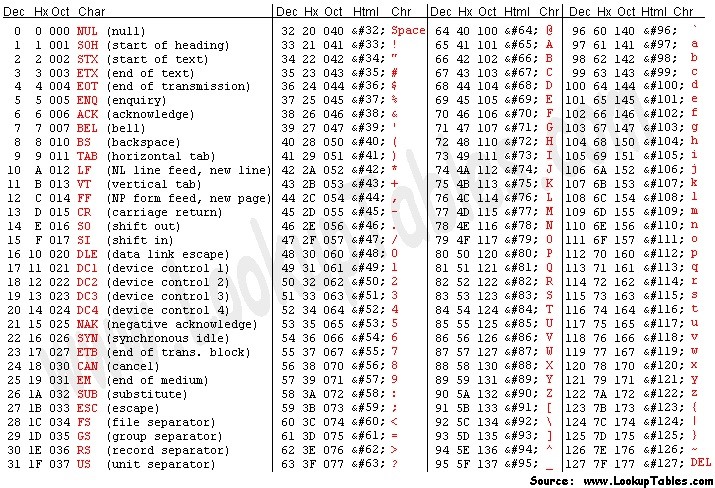 C++ (ARDUINO) OSNOVE //struktura skicirkevoid setup() {}void loop() {}//if strukturaif (pogoj) {}else{}//if..else if strukturaif (pogoj1){}else if(pogoj 2){} else if(pogoj 3){else{}//do while strukturado {}while(spremenljivka!=0);//while strukturawhile (spremenljivka!=0){}//switch strukturaswitch (spremenljivka) {         case 1:                     break;         default:            } //for strukturafor (int stevec=1; stevec<=stevilo; stevec++) { }// spremenljivkeint a = 0; // lahko definiramo vrednost spremenljivki (int-celoštevilčna)int a, b, c; // brez definiranih vrednosti spremenljivkint led2_n = 6;byte a=0; //lahko definiramo vrednost spremenljivki (byte-celoštevilčna)boolean a; //enobitna spremenljivka (true/false oz. 1/0)double a;//spremenljivka za uporabo decimalnih številString a="tekst"; // znakovna spremenljivkabyte tab_cifre[]={0b01001000,0b11111001};//tabelarična spremenljivka// definicija vhodov, izhodovDDRD=DDRD|0b11110000; // kot izhodi Port D7-D4, kot vhodi Port D3-D0pinMode(tipka_n,INPUT); //vhodpinMode(tipka_n,OUTPUT); //izhod//branje vhodov, postavitev izhodovtipka=digitalRead(tipka_n); //digitalno branje vhodatipke=PINC //branje celotnega porta CdigitalWrite(ledPin, HIGH); //digitalna postavitev stanja na izhod//večbitni podatek na port-ihPORTD=0b10101100;//postavitev izhodov na binarno stanje//zakasnitevdelay(1000); //zakasnitev v msAritmetični operatorji= (enačaj)+  (plus)- (minus)* (krat)/ (deljeno)% (mod funkcija)//Primerjalni operatorji== (je enako)!= (ni enako)< (manjše)> (večje)<= (manjše ali enako)>= (večje ali enako)Boolean operatorji&& (in)|| (ali)! (negator)Bitni operatorji& (bitni in)| (bitni ali)^ (bitni xor)~ (bitni negator)<< (bitni pomik v levo)>> (bitni pomik v desno)//Delo z LCD knjižnico, razredom#include <LiquidCrystal.h>//uvoz razreda//LiquidCrystal(rs, enable, d4, d5, d6, d7) , def. prključkovLiquidCrystal lcd(8, 9, 10, 11, 12, 13);lcd.begin(16, 2);//dimenzije LCD prikazovalnikalcd.setCursor(5, 0);//def. Pozicije izpisalcd.print("VREDNOST: ");//izpis znakovnega nizalcd.print(spremenljivka); //izpis spremenljivkelcd.print(data,BASE);//izpis spre, BASE JE LAHKO 2,10,8 ali 16lcd.display();//prikaže izpislcd.noDisplay();//skrije izpis//analogno branje vhodovan_vrednost=analogRead(nozica);//analogno branjeČASOVNA PREKINITEV//spremenljivke v prekinitvenem delu programaSpremenljivke, ki nastopajo v prekinitvenem delu programa imajo pri definiciji tipa spremenljivke dodano rezervirano besedo volatile(Primer: volatile int spremenljivka=3;)ČASOVNE PREKINITVE-priporočilo: NASTAVLJAJ FREKVENCE PRI SPODNJIH MEJAH INTERVALA (empirična, praktična izkušnja)!!!Kaj moramo paziti kadar uporabljamo prekinitve: linkČASOVNIKI (TIMERS) V ARDUINO MODULIHTimer0
Timer0 is a 8bit timer.
In the Arduino world timer0 is been used for the timer functions, like delay() ,  millis()  and micros() . If you change timer0 registers, this may influence the Arduino timer function. So you should know what you are doing.

Timer1
Timer1 is a 16bit timer.
In the Arduino world the Servo library  uses timer1 on Arduino Uno (timer5 on Arduino Mega).

Timer2
Timer2 is a 8bit timer like timer0.
In the Arduino work the tone()  function uses timer2.

Timer3, Timer4, Timer5
Timer 3,4,5 are only available on Arduino Mega boards. These timers are all 16bit timers.//časovna prekinitev s timer 0 registrom-metoda nastavitve prekinitve z argumentom (preskaler 1), interval fp=62500 Hz do 16 MHz//maksimalna vrednost unsigned int= 65535void nastavitev_prekinitve_timer0_prescaler_1(unsigned int fp) {  cli();//ustavitev vseh prekinitev  TCCR0A = 0;// nastavitev začetne vrednosti registra TCCR0A  TCCR0B = 0;// nastavitev začetne vrednosti registra TCCR0B  TCNT0  = 0;//inicializacija števca TCNT0  // nastavitev compare match registra za željeno frekvenco prekinitve fp=16*10^6/(prescaler*(OCR0A+1))  OCR0A = ((16*10^6)/(fp))-1; // OCR0A= ((16*10^6) / (fp)) - 1 (vrednost mora biti manjša od <256)…………. fp=977 Hz  //CTC način delovanja  TCCR0A |= (1 << WGM01);  //CS02=0, CS01=0, CS00=1 (prescaler=1)  //CS02=0, CS01=1, CS00=0 (prescaler=8)  //CS02=0, CS01=1, CS00=1 (prescaler=64)  //CS02=1, CS01=0, CS00=0 (prescaler=256)  //CS02=1, CS01=0, CS00=1 (prescaler=1024)  TCCR0B |= (0 << CS02);  TCCR0B |= (0 << CS01);  TCCR0B |= (1 << CS00);  // omogoči prekinitev na timer0  TIMSK0 |= (1 << OCIE0A);  sei();//aktivacija vseh prekinitev}//časovna prekinitev s timer 0 registrom-metoda nastavitve prekinitve z argumentom (preskaler 8), interval fp=7813 Hz do 2 MHz//maksimalna vrednost unsigned int= 65535void nastavitev_prekinitve_timer0_prescaler_8(unsigned int fp) {  cli();//ustavitev vseh prekinitev  TCCR0A = 0;// nastavitev začetne vrednosti registra TCCR0A  TCCR0B = 0;// nastavitev začetne vrednosti registra TCCR0B  TCNT0  = 0;//inicializacija števca TCNT0  // nastavitev compare match registra za željeno frekvenco prekinitve fp=16*10^6/(prescaler*(OCR0A+1))  OCR0A = ((16*10^6)/(fp*8))-1; // OCR0A= ((16*10^6) / (fp*8)) - 1 (vrednost mora biti manjša od <256)…………. fp=977 Hz  //CTC način delovanja  TCCR0A |= (1 << WGM01);  //CS02=0, CS01=0, CS00=1 (prescaler=1)  //CS02=0, CS01=1, CS00=0 (prescaler=8)  //CS02=0, CS01=1, CS00=1 (prescaler=64)  //CS02=1, CS01=0, CS00=0 (prescaler=256)  //CS02=1, CS01=0, CS00=1 (prescaler=1024)  TCCR0B |= (0 << CS02);  TCCR0B |= (1 << CS01);  TCCR0B |= (0 << CS00);  // omogoči prekinitev na timer0  TIMSK0 |= (1 << OCIE0A);  sei();//aktivacija vseh prekinitev}//časovna prekinitev s timer 0 registrom-metoda nastavitve prekinitve z argumentom (preskaler 64), interval fp=977 Hz do 250000 Hz//maksimalna vrednost unsigned int= 65535void nastavitev_prekinitve_timer0_prescaler_64(unsigned int fp) {  cli();//ustavitev vseh prekinitev  TCCR0A = 0;// nastavitev začetne vrednosti registra TCCR0A  TCCR0B = 0;// nastavitev začetne vrednosti registra TCCR0B  TCNT0  = 0;//inicializacija števca TCNT0  // nastavitev compare match registra za željeno frekvenco prekinitve fp=16*10^6/(prescaler*(OCR0A+1))  OCR0A = ((16*10^6)/(fp*64))-1;// OCR0A= ((16*10^6) / (fp*64)) - 1 (vrednost mora biti manjša od <256)…………. fp=977 Hz  //CTC način delovanja  TCCR0A |= (1 << WGM01);  //CS02=0, CS01=0, CS00=1 (prescaler=1)  //CS02=0, CS01=1, CS00=0 (prescaler=8)  //CS02=0, CS01=1, CS00=1 (prescaler=64)  //CS02=1, CS01=0, CS00=0 (prescaler=256)  //CS02=1, CS01=0, CS00=1 (prescaler=1024)  TCCR0B |= (0 << CS02);  TCCR0B |= (1 << CS01);  TCCR0B |= (1 << CS00);  // omogoči prekinitev na timer0  TIMSK0 |= (1 << OCIE0A);  sei();//aktivacija vseh prekinitev}//časovna prekinitev s timer 0 registrom-metoda nastavitve prekinitve z argumentom (preskaler 256), interval fp=244 Hz do 62500 Hz//maksimalna vrednost unsigned int= 65535void nastavitev_prekinitve_timer0_prescaler_256(unsigned int fp) {  cli();//ustavitev vseh prekinitev  TCCR0A = 0;// nastavitev začetne vrednosti registra TCCR0A  TCCR0B = 0;// nastavitev začetne vrednosti registra TCCR0B  TCNT0  = 0;//inicializacija števca TCNT0  // nastavitev compare match registra za željeno frekvenco prekinitve fp=16*10^6/(prescaler*(OCR0A+1)  OCR0A = ((16*10^6)/(fp*256))-1;  //CTC način delovanja  TCCR0A |= (1 << WGM01);  //CS02=0, CS01=0, CS00=1 (prescaler=1)  //CS02=0, CS01=1, CS00=0 (prescaler=8)  //CS02=0, CS01=1, CS00=1 (prescaler=64)  //CS02=1, CS01=0, CS00=0 (prescaler=256)  //CS02=1, CS01=0, CS00=1 (prescaler=1024)  TCCR0B |= (1 << CS02);  TCCR0B |= (0 << CS01);  TCCR0B |= (0 << CS00);  // omogoči prekinitev na timer0  TIMSK0 |= (1 << OCIE0A);  sei();//aktivacija vseh prekinitev}//časovna prekinitev s timer 0 registrom-metoda nastavitve prekinitve z argumentom (preskaler 1024), interval fp=61 Hz do 15625 Hz//maksimalna vrednost int= 32767void nastavitev_prekinitve_timer0_prescaler_1024(int fp) {  cli();//ustavitev vseh prekinitev  TCCR0A = 0;// nastavitev začetne vrednosti registra TCCR0A  TCCR0B = 0;// nastavitev začetne vrednosti registra TCCR0B  TCNT0  = 0;//inicializacija števca TCNT0  // nastavitev compare match registra za željeno frekvenco prekinitve fp=16*10^6/(prescaler*(OCR0A+1)  OCR0A = ((16*10^6)/(fp*1024))-1;  //CTC način delovanja  TCCR0A |= (1 << WGM01);  //CS02=0, CS01=0, CS00=1 (prescaler=1)  //CS02=0, CS01=1, CS00=0 (prescaler=8)  //CS02=0, CS01=1, CS00=1 (prescaler=64)  //CS02=1, CS01=0, CS00=0 (prescaler=256)  //CS02=1, CS01=0, CS00=1 (prescaler=1024)  TCCR0B |= (1 << CS02);  TCCR0B |= (0 << CS01);  TCCR0B |= (1 << CS00);  // omogoči prekinitev na timer0  TIMSK0 |= (1 << OCIE0A);  sei();//aktivacija vseh prekinitev}//prekinitveni program, metoda za timer 0ISR(TIMER0_COMPA_vect) {}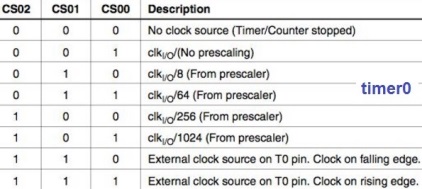 Slika 1 Nastavitve preskalerja timer0//Nastavitev časovne prekinitve timer 1void nastavitev_prekinitve_timer1(){	noInterrupts();// onemogoči vse prekinitve           	TCCR1A = 0;//Timer1/Counter1 kontrolni register A začetna vrednost	TCCR1B = 0;//Timer1/Counter1 kontrolni register B začetna vrednost	TCNT1 = 0;// inicializacija timer-ja	 // nastavitev compare match registra za željeno frekvenco prekinitve fp=16*10^6/(prescaler*(OCR1A+1))	OCR1A = 15624;// OCR1A=(16*10^6/(fp*prescaler))-1(za timer0 in timer2 mora vrednos biti <256 za timer1 pa <65536)  	//CTC način delovanja  	TCCR1B |= (1 << WGM12);  	//CS12=0, CS11=0, CS10=1 (prescaler=1)  	//CS12=0, CS11=1, CS10=0 (prescaler=8)  	//CS12=0, CS11=1, CS10=1 (prescaler=64)  	//CS12=1, CS11=0, CS10=0 (prescaler=256)  	//CS12=1, CS11=0, CS10=1 (prescaler=1024)  	TCCR1B |= (1 << CS10);  	TCCR1B |= (0 << CS11);  	TCCR1B |= (1 << CS12);    	TIMSK1 |= (1 << OCIE1A);   	interrupts();// omogoči vse prekinitve}//Prekinitvena funkcija timer 1ISR(TIMER1_COMPA_vect){}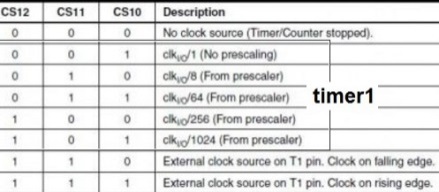 Slika 2 Nastavitev preskalerja timer1//Nastavitev časovne prekinitve timer 2void nastavitev_prekinitve_timer2() {   cli();//ustavitev vseh prekinitev   TCCR2A = 0;//nastavitev registra TCCR2A na začetna vrednost   TCCR2B = 0; //nastavitev registra TCCR2B na začetna vrednost   TCNT2  = 0; // inicializacija timer-ja   // nastavitev compare match registra za željeno frekvenco prekinitve fp=16*10^6/(prescaler*(OCR2A+1))   OCR2A = 249;// = ((16*10^6) / (fp*prescaler)) - 1 (OCR2A <256)   //CTC način delovanja   TCCR2A |= (1 << WGM21);   //CS22=0, CS21=0, CS20=1 (prescaler=1)  //CS22=0, CS21=1, CS20=0 (prescaler=8)  //CS22=0, CS21=1, CS20=1 (prescaler=32)  //CS22=1, CS21=0, CS20=0 (prescaler=64)   TCCR2B |= (0 << CS22);  TCCR2B |= (1 << CS21);  TCCR2B |= (0 << CS20);   // omogoči prekinitev na timer2   TIMSK2 |= (1 << OCIE2A);   sei();//aktivacija vseh prekinitev}//Prekinitvena funkcija timer 2ISR(TIMER2_COMPA_vect){}//************************************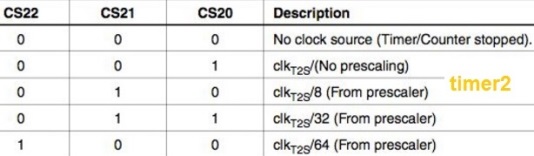 Slika 3 Nastavitev preskalerja timer2//Zakasnitvene metode pri uporabi časovne prekinitve za Arduino uno (empirične meritve)Spremenljivke, ki nastopajo v FOR ZANKI imajo pri definiciji tipa spremenljivke dodano rezervirano besedo volatile! To moramo dodati zaradi »pametnega prevajalnika« iz c++ kode v .hex. Prevajalnik namreč zanke ne upošteva, če ta nima instrukcij, ukazov v svoji strukturi. Če spremenljivko označimo kot volatile pa preslepimo prevajalnik.void ena_mili_sek_UNO() {  for (volatile int i = 0; i < 832; i++);}//***********void mili_sek_UNO(volatile unsigned int ms){  for (volatile unsigned int i = 0; i < ms; i++){    for (volatile int i = 0; i < 832; i++);  }}//*************void sek_UNO(volatile unsigned int s){  for (volatile unsigned int i = 0; i < s; i++){    mili_sek_UNO(1000);  }}SPREMENLJIVKE PRI ARDUINO MODULIH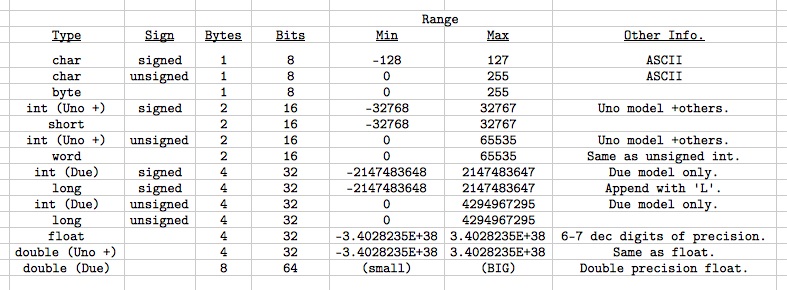 Slika  Tipi spremenljivk, ArduinoARDUINO UNO TEHNIČNE SPECIFIKACIJE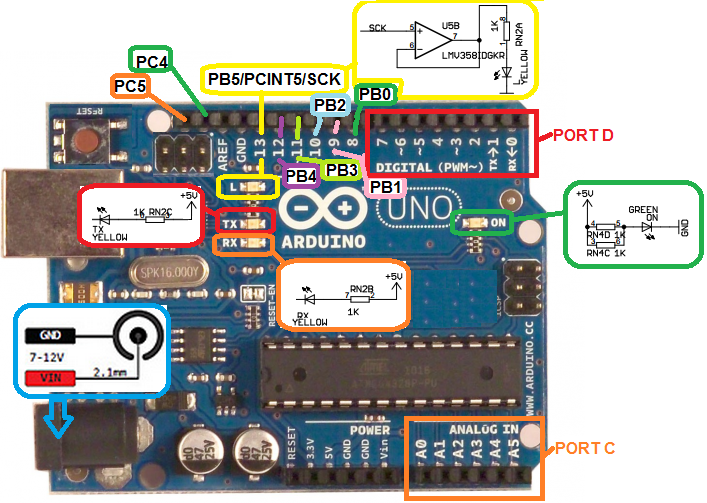 Slika  Arduino Uno (primer slike 1)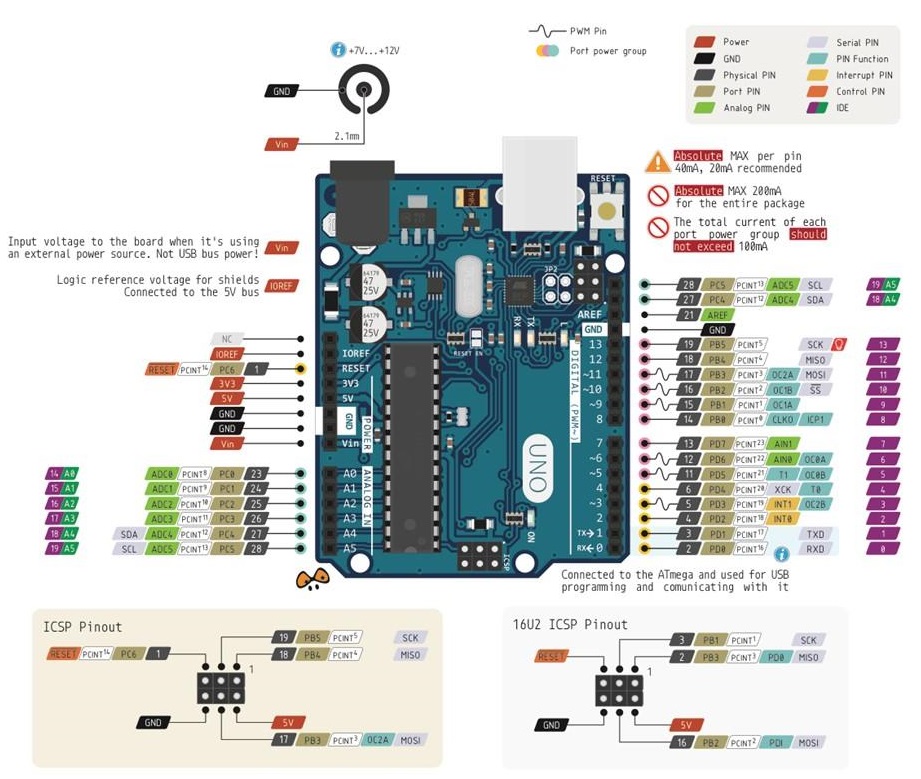 Slika  Arduino Uno (primer slike 2)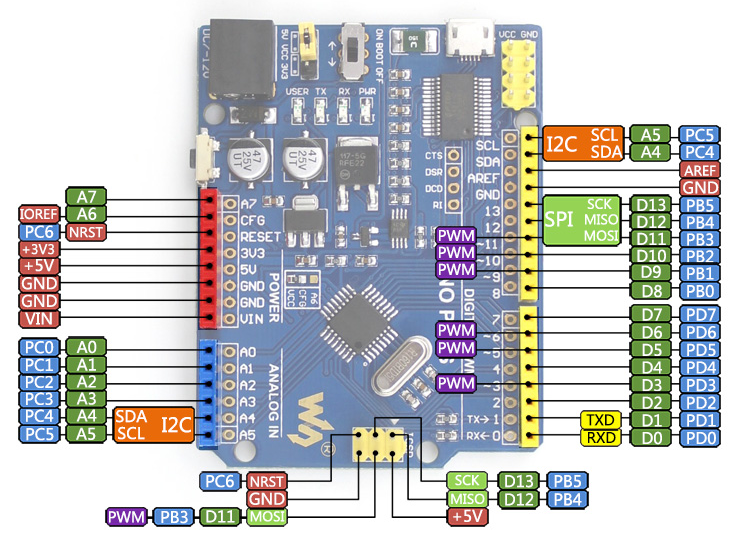 Slika  Arduino Uno (primer slike 3)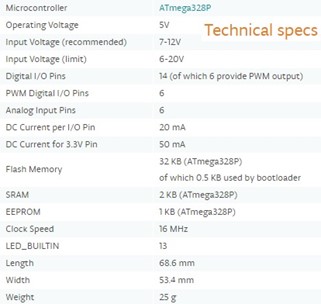 Slika  Karakteristike Arduino unoARDUINO NANO TEHNIČNE SPECIFIKACIJE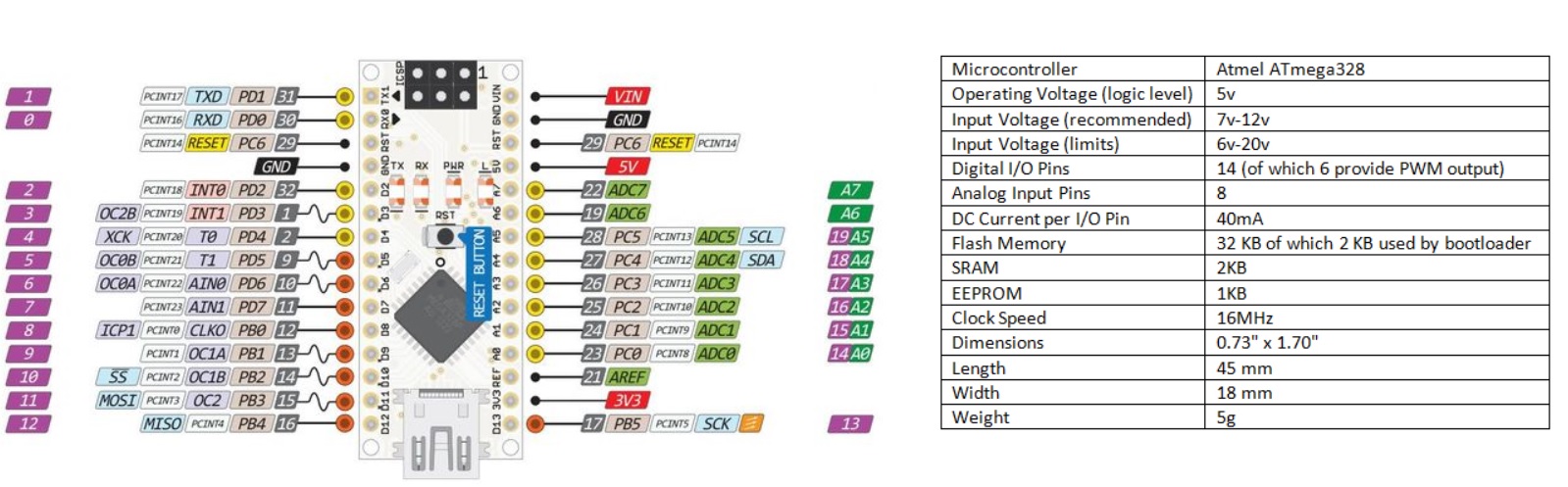 Slika  Arduino nanoFLOWCODE (PROGRAMIRANJE Z DIAGRAMI POTEKA-FLOWCHART) FLOWCODE je integrirano razvojno okolje (IDE-integrated development environment), ki omogoča vizualno programiranje mikrokrmilnikov in nekaterih drugih programljivih naprav blokovno z diagrami poteka oz. dopušča tudi programiranje v »tekstovni« obliki« z različnimi programskimi jeziki (link ponudnika: https://www.matrixtsl.com/flowcode/). PREDSTAVITEV UČNIH MODELOV, NAPRAVDidaktični model s PIC mikrokrmilnikom PIC 16F877a ali PIC 16f877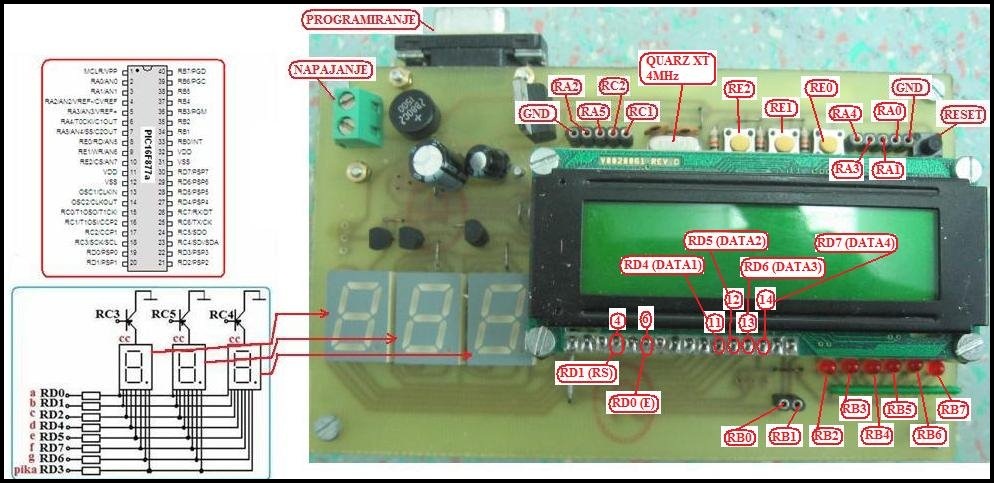 Slika  Testno vezja z mikrokrmilnikom PIC16f877a oz. s PIC16f877 (v vezju je lahko dan KVARC 4MHz ali KVARZ 20MHz)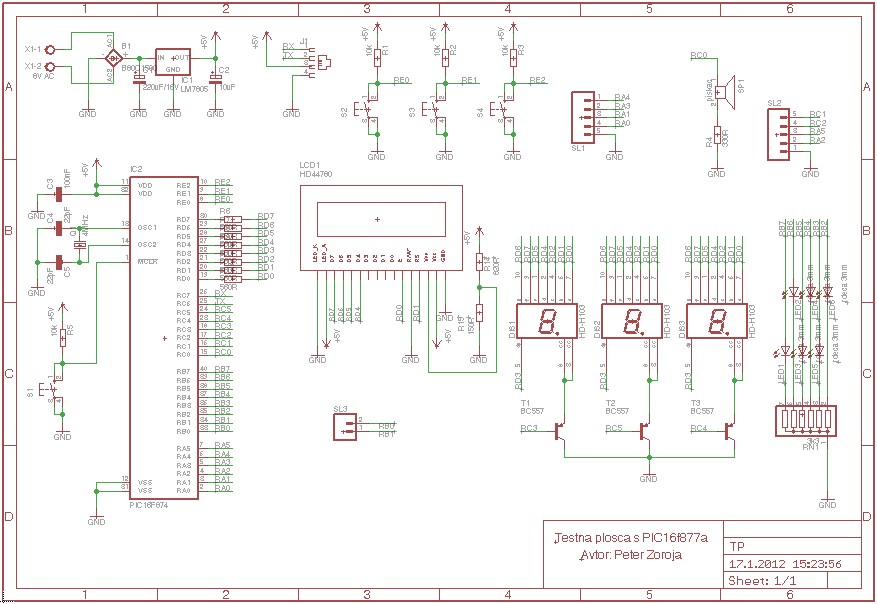 Slika  Vezalna shema didaktičnega modela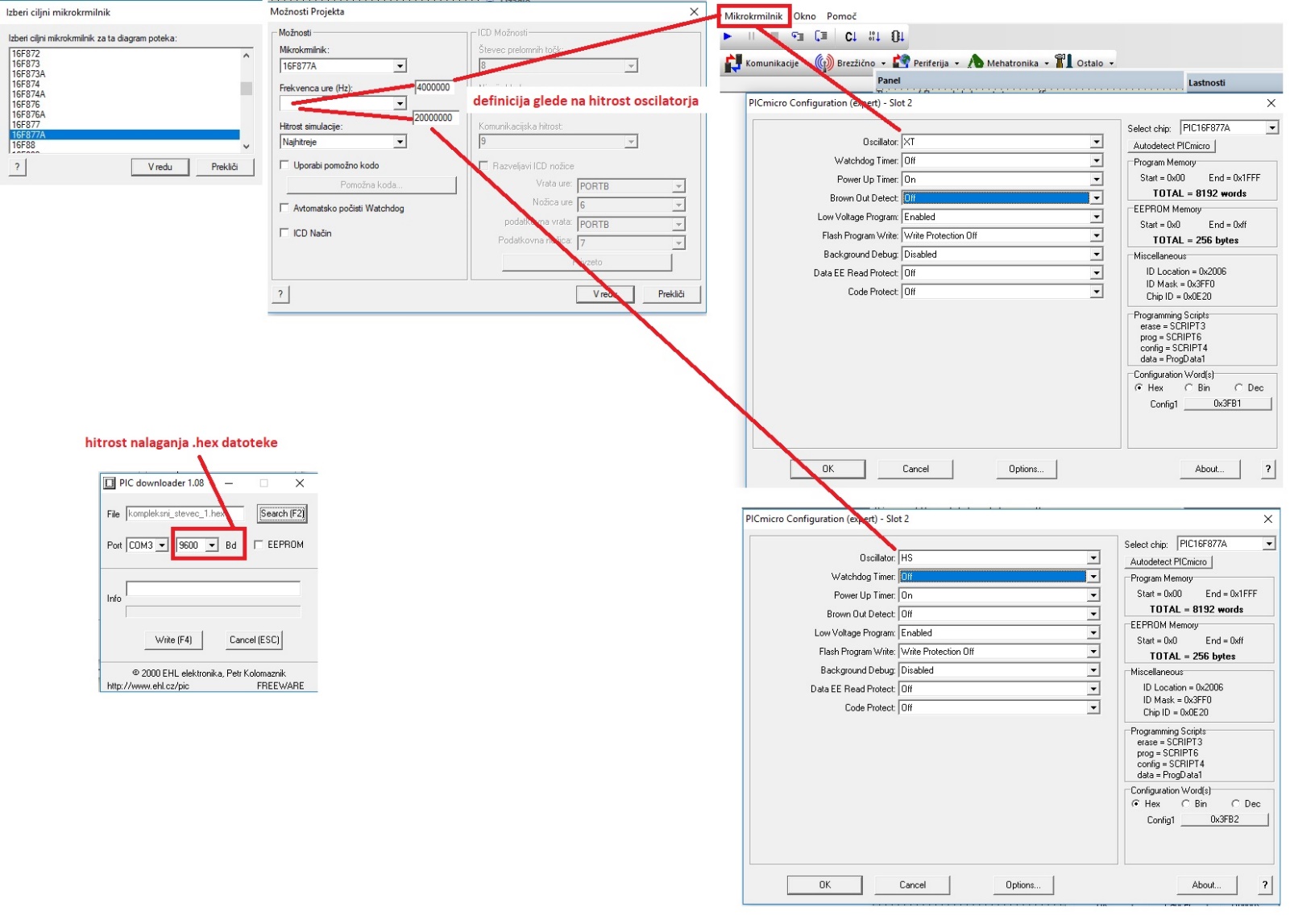 Slika  Nastavitev konfiguracijske besede sistemaROBO MIŠ mobilni robotSpletna stran-link: https://sites.google.com/a/tscng.org/mobilna-robotika/#TOC-TEKMOVALNE-PREDLOGE-PROGRAMOV-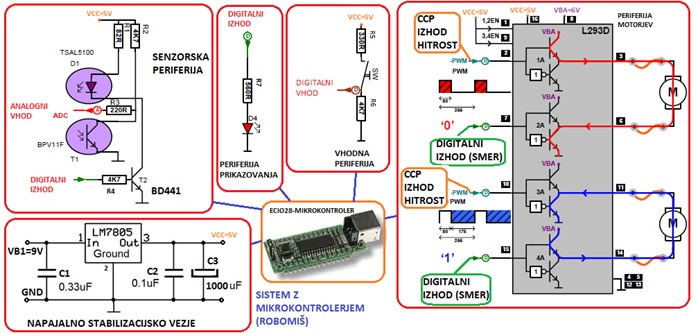 Slika  Električna konfiguracija robota z ECIO28 mikrokrmilniškim modulom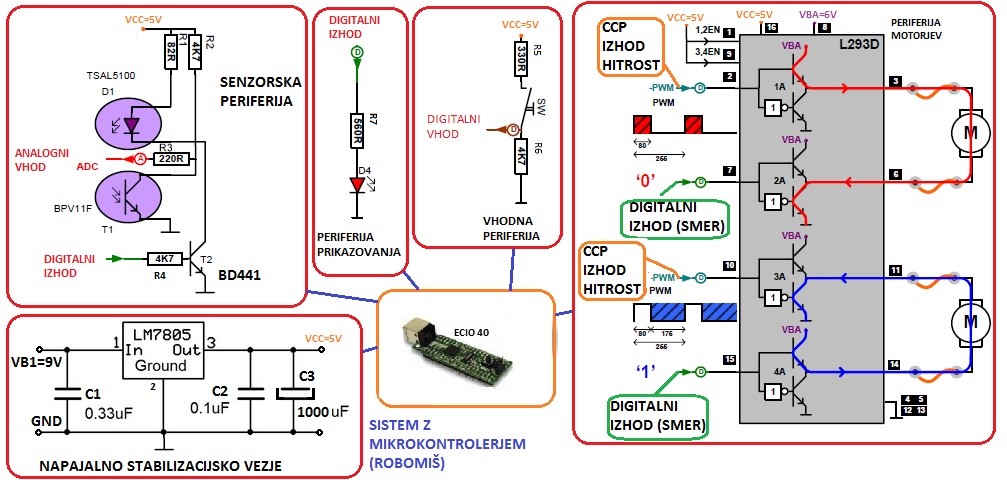 Slika  Električna konfiguracija robota z ECIO40 mikrokrmilniškim modulom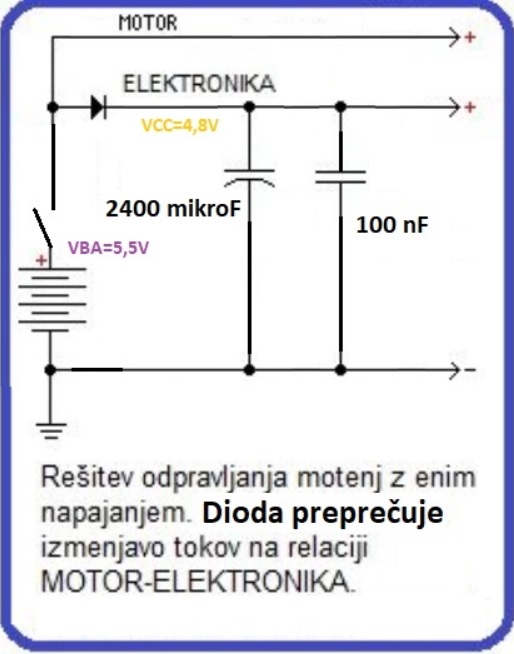 Slika  Modifikacija, poenostavljeno vezje napajanja z enim sklopom baterij (Ecio moduli delujejo v napajalnem intervalu od 2V do 5,5V)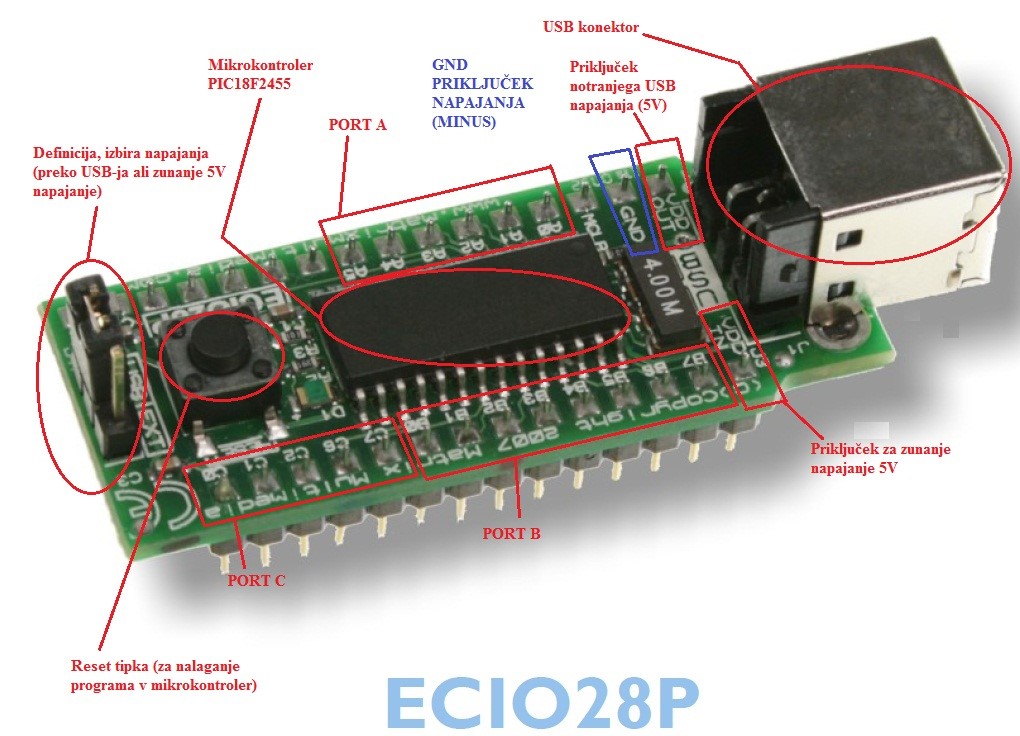 Slika  ECIO 28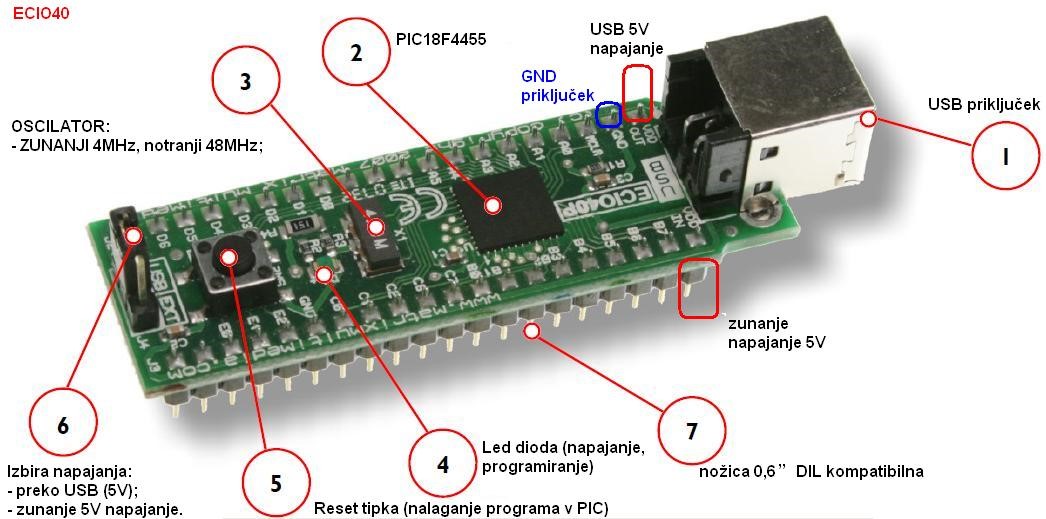 Slika  ECIO 40Primeri mobilnih robotov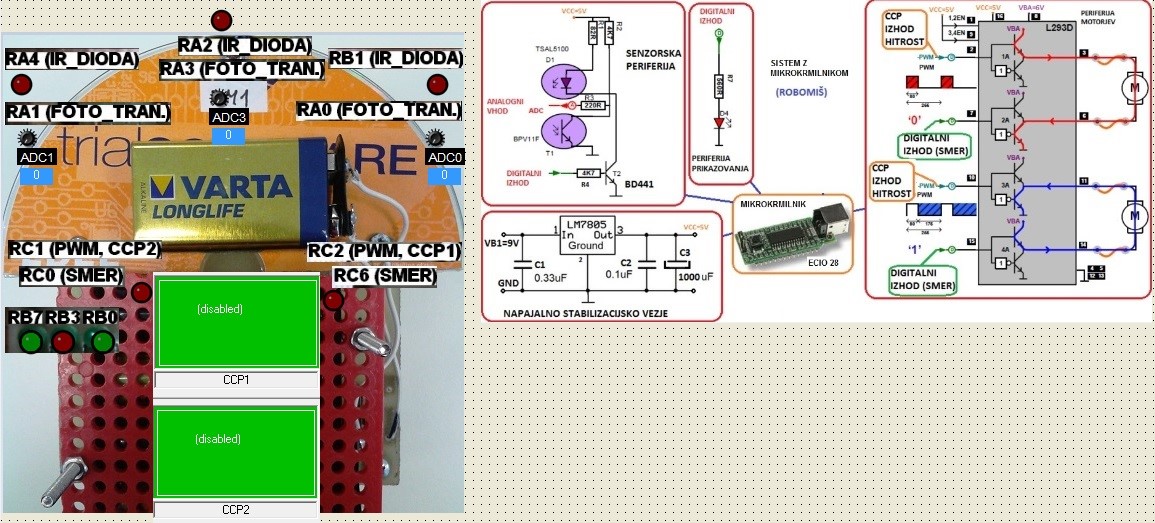 Slika  RM1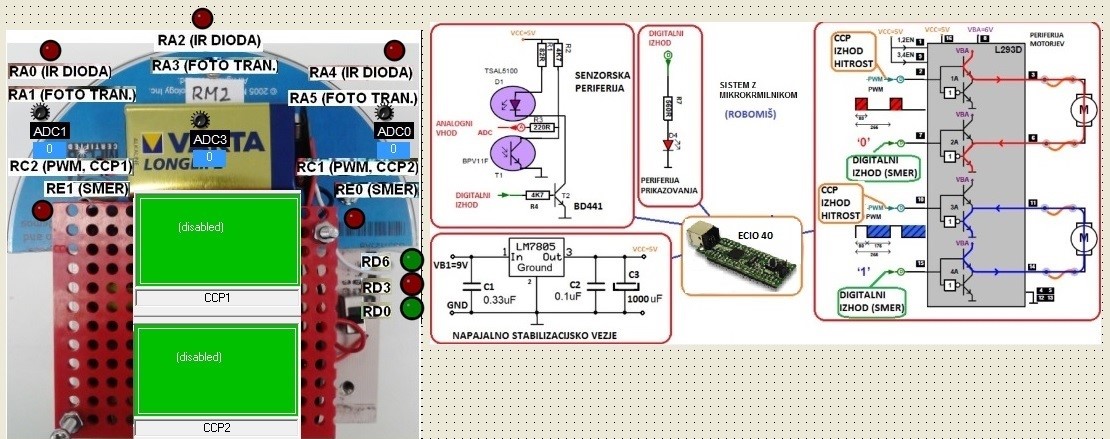 Slika  RM2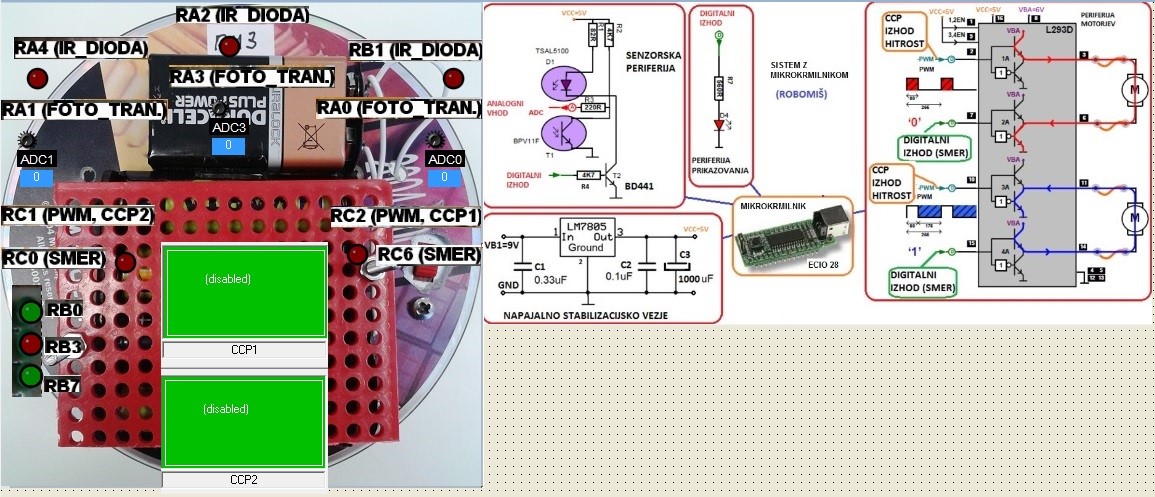 Slika  RM3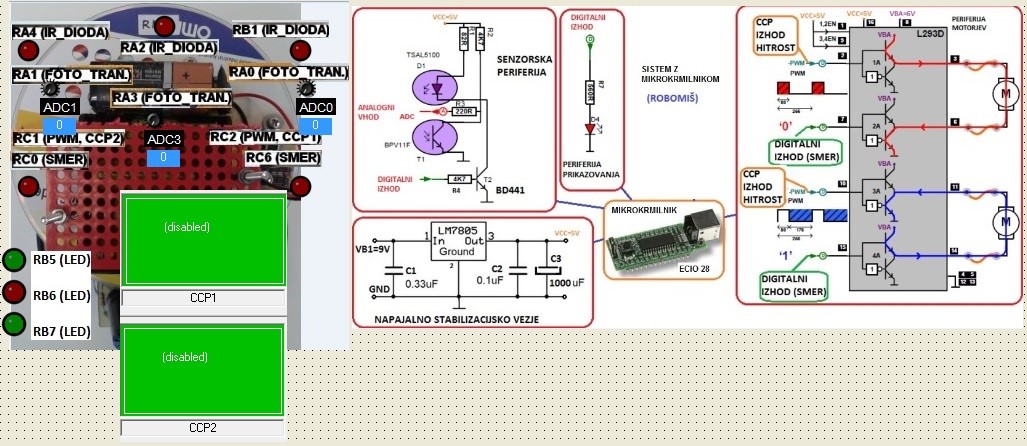 Slika  RM4ROBO MIŠ metode zakasnitve//deklaracije metodvoid zakasnitev_m_sek( int ms);void zakasnitev_sek(int s);//definicije metodvoid zakasnitev_m_sek( int ms){	for(int i=1; i<=ms;i++){		for(int j=1; j<=1200;j++){			//zakasnitev_1ms		}	}}void zakasnitev_sek(int s){for(int k=1; k<=s;k++){		for(int l=1; l<=1000;l++){				for(int m=1; m<=1200;m++){			//zakasnitev_1ms			}		}	}	}OperatorNamen+vsota števil, konkatenacija nizov (String-ov), pretvorba celoštevilskega števila v int+=seštej in priredi vsoto, stakni in priredi niz (String)-razlika števil , aritmetična negacija števila-=odštej in priredi razliko*zmnožek števil*=zmnoži in priredi/količnik števil/=deli in priredi (divide and assign)%določi ostanek pri celoštevilskem deljenju (take remainder)%=določi ostanek pri celoštevilskem deljenju in priredi (take remainder and assign)++povečaj za 1 (increment by one)--zmanjšaj za 1 (decrement by one)OperatorNamen>večje kot (greater than)>=večje ali enako kot (greater than or equal to)<manjše kot (less than)<=manjše ali enako kot(less than or equal to)==test enakosti!=test različnostiOperatorNamen!logična negacija (boolean NOT)!=logična neenakost (not equal to)&&logični IN (boolean AND)||logični ALI (boolean OR)==logična enakost (boolean equals)OperatorNamen~bitna negacija oz. eniški komplement (bitwise NOT)|bitni ALI (bitwise OR)|=bitni ALI in prirejanje (bitwise OR and assign)^bitni ekskluzivni ALI (bitwise XOR)^=bitni ekskluzivni ALI in prirejanje (bitwise XOR and assign)&bitni IN (bitwise AND)&=bitni IN in prirejanje (bitwise AND and assign)>>pomik bitov v desno z upoštevanjem predznaka (shift bits right with sign extension)>>=pomik bitov v desno z upoštevanjem predznaka in prirejanje (shift bits right with sign extension and assign)<<pomik bitov levo (shift bits left)<<=pomik bitov levo in prirejanje (shift bits left and assign)>>>pomik bitov desno brez upoštevanja predznaka (unsigned bit shift right)>>>=pomik bitov desno brez upoštevanja predznaka in prireditev (unsigned bit shift right and assign)=prirejanje (assignment)?:pogojni operator (conditional).operator dosega (selekcijski operator, selection)::operator dosega (selekcijski operator, selection)( )vsiljena pretvorba tipa (cast), združevanje v aritmetičnih izrazih[]deklaracija tabele, kreiranje tabele, indeksiranje el. tabelenewkreira nov objekt ali tabelo elementovinstanceofpreverjanje tipov (type checking)